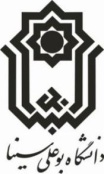 دانشکده علوم انسانیخلاصه گزارش عملکرد پژوهشی دانشکده علوم انسانیارائه دهنده:معاونت پژوهشی دانشکده علوم انسانیتاریخ تهیه:سال 1398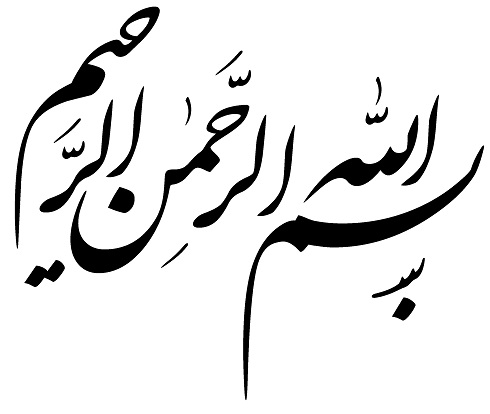 چکیده:مقام معظم رهبری یکی از مهم‌‌‌ترین دستاوردهای امور پژوهشی را کاربردی شدن آن در صنایع و حل مسائل مختلف کشور می دانند و همواره به عملی شدن پژوهش‌‌‌ها تاکید داشته و معتقدند که پژوهش و تحقیق باید به میدان عمل وارد شود و از کنج کتابخانه‌ها بیرون بیاید .رهبر معظم انقلاب با نگاهی تیز بینانه نسبت به تاثیر پژوهش در توسعه و تحول جامعه بر این مسأله تاکید دارند که در امر پژوهش، باید اهداف مشخص باشد و بدون التفات به هدف، قدمی برداشته نشود. ایشان درباره هدف‌گذاری در امر پژوهش فرموده‌‌‌اند: شما هدف را بر این مبنا قرار دهید که ملت و کشور شما در یک دوره‌ای بتواند مرجع علمی و فناوری در همه دنیا باشدایشان تولید علم را دغدغه اصلی در امر پژوهش می‌‌‌‌دانند و درباره اهمیت تولید علم فرموده‌‌اند: آنچه مهم است، تولید علم است. تولید علم یعنی شکستن مرزهای علم و پیشرفت کردن که با تحصیل علم و تبحّر در علوم تفاوت دارد. نه اینکه به دومی نیاز نیست، اما دومی کافی نیست. اینکه نوشته و تحقیق و فرآورده‌های ذهن دانشمندان در زمینه علوم مختلف، چه علوم انسانی، چه علوم تجربی بیاید و خوب دانسته شود و همین‌ها محور تشخیص و معرفت نهایی انسان شود، چیز مطلوبی نیست، ما می‌بینیم که در زمینه‌های مختلف تحقیق و پژوهش و رسیدن به نظریه در دنیای مادی و دنیای غرب، مبنای قابل قبول و مورد اعتماد نبوده، بخصوص در زمینه علوم انسانی که در علوم تجربی و در فناوری هم اثر خودش را نشان می دهد.1در این گزارش مختصر، به اهم فعالیتهای انجام شده و دستاوردهای حوزه پژوهشی دانشکده علوم انسانی طی 3 سال گذشته پرداخته شده است. با توجه به فعالیتهای انجام شده مشاهده میشود که علیرغم برخی محدودیتها، فعالیتهای مختلف پژوهشی رشد مستمری را تجربه نموده است. ضمن سپاس فراوان از اعضای محترم هیات علمی، دانشجویان گرامی و کارکنان زعیم و فعال دانشکده علوم انسانی، هیات رئیسه محترم دانشگاه و همکاران حوزه معاونت پژوهشی امید است با ادامه همکاری و تلاش بیشتر در سالهای آتی شاهد رشد و توسعه فعالیتهای پژوهشی کشور عزیزمان باشیم.1-   ایسکانیوز، 25/09/1397  معرفی دانشکده علوم انسانی:دانشکده علوم انسانی یکی از دانشکده های، دانشگاه بوعلی سینا است که در شهر همدان، در پردیس اصلی دانشگاه در دامنه منطقه توریستی و تفریحی گنجنامه در یک منظقه خوش آب و هوا واقع شده است. این دانشکده در سال 1365 تأسیس شده  و دارای 10 گروه آموزشی شامل (حقوق ، علوم تربیتی ، زبان شناسی همگانی ، معارف اسلامی ، الهیات ، زبان و ادبیات فارسی ، زبان و ادبیات عربی ، زبان انگلیسی ، زبان فرانسه ، فرهنگ و زبان های باستانی و ایران شناسی ) است و حدود 2270 نفر دانشجو دارد که در مقاطع مختلف تحصیلی و در رشته های گوناگون مشغول به تحصیل هستند.این دانشکده دارای آزمایشگاه زبان، آزمایشگاه فناوری آموزشی، کتابخانه تخصصی، کارگاه رایانه و سایت رایانه (برای مقاطع کارشناسی، کارشناسی ارشد و دکتری) است.دراین دانشکده انجمن ها علمی- دانشجویی در رشته های مختلف به فعالیت های علمی می پردازند. این دانشکده همه ساله طبق قوانین و مقررات آموزشی عالی کشور از بین متقاضیان داخل و خارج از کشور به روش های گوناگون مانند: معرفی شدگان آزمون های سراسری، استعدادهای درخشان، بورسیه و... نسبت پذیرش و ثبت نام دانشجویان درمقاطع تحصیلی کارشناسی، کارشناسی ارشد و دکتری اقدام می کند.دانشکده علوم انسانی دارای 81 نفر عضو هیأت علمی با مراتب علمی استادی، دانشیاری ، استادیاری و مربی است.در این دانشکده 35 نفر پرسنل در حوزه های مختلف آموزشی، پژوهشی، اداری و خدماتی مشغول به کار می باشند.دانشکده علوم انسانی دارای 9 رشته - گرایش در مقطع کارشناسی، 21 رشته و گرایش در مقطع کارشناسی ارشد و 12 رشته و گرایش در مقطع دکتری است.فعالیتهای پژوهشی اعضای هیات علمی:خلاصه فعالیت حوزه پژوهشی بر اساس فعالیتهای ثبت و تائید شده در سامانه پژوهشی در سه سال پژوهشی 1395، 1396 و 1397 در این بخش ارائه شده است. تعداد اعضای هیات علمی دانشکده علوم انسانی تا پایان سال 1398 برابر با 81 نفر  در گروههای آموزشی مختلف میباشد. تعداد اعضای هیات علمی جدید جذب شده در طی سال 1395 تا 1398، 10 نفر و تعداد اعضای هیات علمی بازنشسته در این مدت  3 نفر بوده است. تعداد فعالیتهای پژوهشی بر اساس افراد ثبت شده در هر سال بررسی و گزارش شده است. جدول 1- تعداد اعضای هیات علمی دانشکده علوم انسانی به تفکیک گروه آموزشیشکل 1- تعداد اعضای هیات علمی دانشکده علوم انسانی به تفکیک گروه آموزشیشکل 1-1- اعضای هیات علمی دانشکده علوم انسانی به تفکیک مرتبه علمیجدول 2- تعداد مقالات  دانشکده علوم انسانی به تفکیک سالشکل 2- مقالات  در سه سال گذشته دانشکده علوم انسانیجدول 3- تعداد پایان نامهها در سه سال گذشته دانشکده علوم انسانی به تفکیک گروه آموزشیشکل 3- تعداد پایان نامهها در سه سال گذشته دانشکده علوم انسانی به تفکیک گروه آموزشیدول 4- تعداد کتاب های تالیف و ترجمه شده در سه سال گذشته دانشکده علوم انسانی به تفکیک گروه آموزشیشکل 4- تعداد کتاب های تالیف و ترجمه شده در سه سال گذشته دانشکده علوم انسانی به تفکیک گروه آموزشیآزمایشگاهها ی دانشکده علوم انسانی:سایتهای دانشکده علوم انسانی: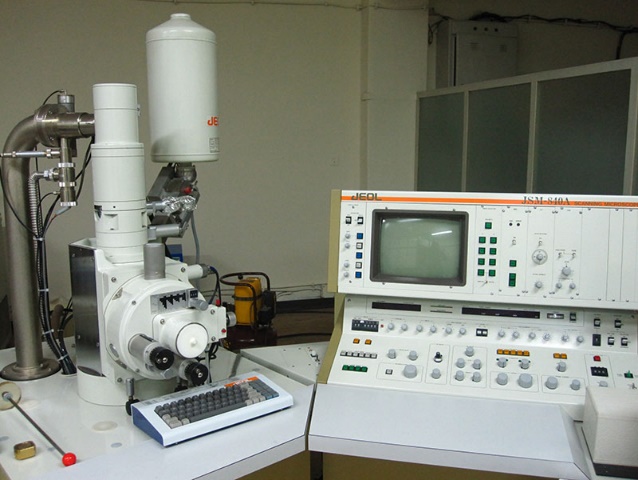 گروه آموزشی استاددانشياراستاديارمربيجمعحقوق-313-16علوم تربیتی-68-14زبان و ادبیات فارسی341-8زبان و ادبیات عربی224-8فرهنگ و زبانهای باستانی وایران شناسی-11-2زبان فرانسه--4-4زبان شناسی112-4معارف اسلامی-2518الهیات-19111زبان انگلیسی-24-681نوع مقاله سال 1395سال 1396سال 1397جمعدانش نامه1203ISC علمی - ترویجی68115ISCعلمی- پژوهشی 106196159461JCR5319SCOPUS54110علمی- مروری1001Web of Science0213سایر3216جمع127217164508گروه آموزشی سال 1395سال 1396سال 1397جمعحقوق28193077علوم تربیتی24343391زبان و ادبیات فارسی16302773زبان و ادبیات عربی12251249فرهنگ و زبانهای باستانی وایران شناسی1315زبان فرانسه44715زبان شناسی همگانی123217معارف اسلامی35715الهیات33161665زبان انگلیسی66618جمع139145141425گروه آموزشی سال 1395سال 1396سال 1397جمعحقوق35311علوم تربیتی2024زبان و ادبیات فارسی0415زبان و ادبیات عربی1001فرهنگ و زبانهای باستانی وایران شناسی0000زبان فرانسه1102زبان شناسی همگانی0101معارف اسلامی0134الهیات1012زبان انگلیسی0000جمع8121030نام آزمایشگاهمتراژ به متر مربعتعداد رایانهآزمایشگاه زبان(عربی ، انگلیسی و فرانسه )8026آزمایشگاه فناوری آموزشی3520مکاننوع کامپیوترنوع مانیتورهارد(Hard)پردازنده(cpu)حافظه(Ram)تعداد سیستمسایت ارشد1lcd500 گیگابایتدوهسته ای 3 گیکاهرتز2 گیگابایت26سایت ارشد2lcd500 گیگابایتدو هسته ای 3.1 گیگاهرتز4 گیگابایت5سایت ارشد3lcd160 گیگابایتدو هسته ای 2.5 گیگاهرتز2 گیگابایت2کارگاه کامپیوتر1lcd500 گیگابایتدو هسته ای 3.2 گیگاهرتز4 گیگابایت16سایت دکتری1lcd500 گیگابایتدو هسته ای 3.1 گیگاهرتز4 گیگابایت14سایت کارشناسی خواهران1crt80 گیگابایتدوهسته ای 2.5 گیگاهرتز2 گیگابایت62lcd250 گیگابایتدو هسته ای 2.5 گیگاهرتز2 گیگابایت133lcd250 گیگابایتدو هسته ای 3 گیگاهرتز2 گیگابایت14lcd500 گیگابایتدوهسته ای 3.1 گیگاهرتز4 گیگابایت2سایت کارشناسی برادران1lcd160 گیگابایتدوهسته ای 2.5 گیگاهرتز2 گیگابایت2سایت کارشناسی برادران2lcd500 گیگابایتدوهسته ای 2.8 گیگاهرتز2 گیگابایت8مجموع:95